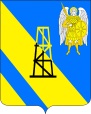 АДМИНИСТРАЦИЯ КИЕВСКОГО СЕЛЬСКОГО ПОСЕЛЕНИЯКРЫМСКОГО РАЙОНАРЕШЕНИЕот 06.06.2022г.		                                                                                 № 149село КиевскоеО внесении изменений в решение Совета Киевского сельского поселения Крымского района от 19  февраля 2016 года № 91 «Об утверждении положения о порядке проведения конкурса на замещение должности муниципальной службы в администрации Киевского сельского поселения Крымского района»В целях актуализации регламентированного порядка проведения конкурса на замещение должности муниципальной службы в администрации Киевского  сельского поселении Крымского района в соответствие с требованиями действующего законодательства, Совет Киевского  сельского поселения Крымского района, р е ш и л :1. Внести в  решение Совета Киевского сельского поселения Крымского района от 19  февраля 2016 года № 91 «Об утверждении положения о порядке проведения конкурса на замещение должности муниципальной службы в администрации Киевского сельского поселения Крымского района»   (далее - Решение) следующие изменения:1) пункт 4.1.2 приложения к Решению изложить в следующей редакции:«4.1.2. Объявление о проведении конкурса должно быть опубликовано в уполномоченных печатных средствах массовой информации и на официальном интернет-сайте администрации Киевского сельского поселения Крымского района не позднее, чем за 20 дней до дня его проведения.Общее число членов конкурсной комиссии в муниципальном образовании и порядок ее формирования устанавливаются представительным органом муниципального образования.В случае проведения конкурса на замещение должности руководителя территориального органа местной администрации, на который возлагается осуществление части полномочий местной администрации в сельских населенных пунктах, расположенных в поселении, городском округе при формировании конкурсной комиссии в муниципальном образовании в число ее членов должны быть включены кандидатуры, выдвинутые сходом граждан в каждом из этих сельских населенных пунктов.»; 2) подпункт «и» пункта 4.1.4 приложения к Решению изложить в следующей редакции:«и) сведения о доходах за год, предшествующий году поступления на муниципальную службу, об имуществе и обязательствах имущественного характера и  сведения, предусмотренные статьей 15.1  Федерального закона от 02.03.2007 года № 25-ФЗ «О муниципальной службе».».2. Главному специалисту администрации Киевского сельского поселения Крымского района З.А.Гавриловой настоящее постановление обнародовать путём размещения на информационных стендах, расположенных на территории сельского поселения, а также разместить на официальном сайте администрации Киевского сельского поселения Крымского района в информационно-телекоммуникационной сети Интернет.3. Настоящее решение вступает в силу со дня официального обнародования.Председатель Совета Киевского сельского поселения Крымского района                                                                       С.А.ОтрощенкоГлава Киевского сельского поселения Крымского района                                                                        Б.С.Шатун